NAME 	DATE	PERIOD 	Lesson 3.2abc Graph Linear Functions Homework Practice#3-8: Graph liner functions without using tables (Label x/y axis + line)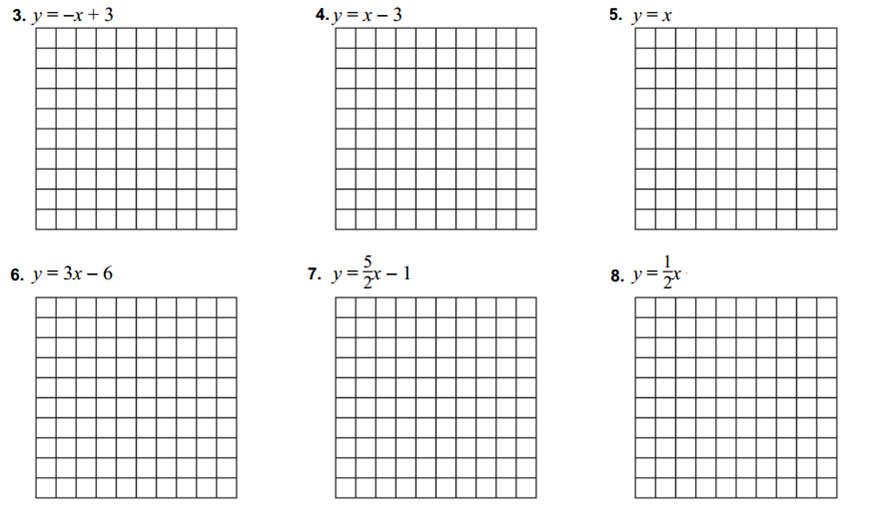 #9-11: Identify the x and y-intercepts of the graphs below#12-13-Graph the linear functions below using the x and y-interceptsComplete the function table belowAnalyze: (Circle)Increasing/DecreasingSteep/Not SteepProportional/Non-ProportionalAbove Origin/ Below OriginComplete the function table belowAnalyze: (Circle)Increasing/DecreasingSteep/Not SteepProportional/Non-ProportionalAbove Origin/ Below Origin9.)10.)11.) *Scalex- Intercept:y-intercept:  x- Intercept:y-intercept:  x- Intercept:y-intercept:  12.) 3x – 5y = 15x-intercept                 y-intercept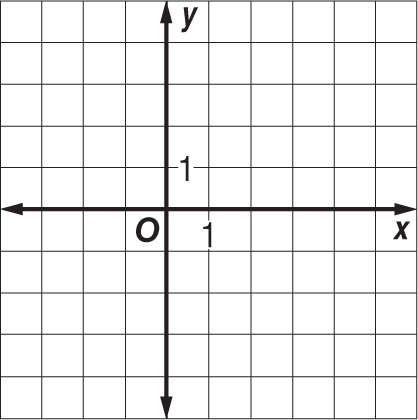 13.) x + 3y = –3x-intercept                 y-intercept